                                                                                         Carrera ODONTOLOGIA                                                                                  Ciclo Lectivo 2018-06-29                                                                        Asigantura                                                                                Cirugía Bucomáxilofacial III                                                                                  Plan de Estudio 2014CRONOGRAMA CICLO LECTIVO 2018CatedraUbicación en el Plan de Estudios Curso: 5º AñoSemestre: 1 y 2 (anual)Carga Horaria Total: 45 horasCarga Horaria semanal: 1,5 horasPeríodo de cursado: 03/04/18- 20/11/18Cronograma de Actividades Académicas.Cargo DocenteTitulo, Nombre y ApellidoDedicaciónProfesor TitularProf. Od. Esp. Carlos H. BosshardtS.E.Jefe de Trabajos PrácticosOd. Esp. Valeria PedrosaS.E.Jefe de Trabajos Prácticos  Od. Esp. Patricia GodoyS.E.Jefe de Trabajos PrácticosOd. Esp. Valeria MatamorosD.SJefe de Trabajos PrácticosDra. En Fono. Aud. Alicia   DenegriD.S.Auxiliar Docente de PrimeraOd. Jerónimo BosshardtD.SFecha	Actividad(clase teórica,trabajo practico, examen parcial, global)TemaResponsable(apellido y nombres del o los Dictantes, Docentes a cargo)Observaciones06/4Clase inauguralGeneralidades. Dr. Bosshardt10/4Trabajos PrácticosCl. integrada llDra. Valeria MatamorosFacultad de Odont.13/4Clase teóricaPreoperatorio en Cirugía MáxilofacialDr. Bosshardt13/4Trabajos PrácticosActividad practica hospitalariaDr. Bosshardt C Dra. GodoyDra. PedrosaDra. DenegriDr. Bosshardt J.Hospital LagomaggioreRevista de sala.Mostración quirúrgica. Concurrencia a Ortopedia. 13/4Trabajos PrácticosCl. integrada llDra. Valeria MatamorosFacultad de Odont. 17/4Trabajos PrácticosCl. integrada llDra. Valeria MatamorosFacultad de Odont.20/4Clase teóricaTumores malignos de  mucosa bucal y de los maxilaresDra. Godoy20/4Trabajos PrácticosActividad practica hospitalariaDr. Bosshardt C Dra. GodoyDra. PedrosaDra. DenegriDr. Bosshardt J.Hospital LagomaggioreRevista de sala.Mostración quirúrgica. Concurrencia a Ortopedia.20,24/4 Trabajos PrácticosCl. integrada llDra. Valeria MatamorosFacultad de Odont.27/4Clase teóricaReconstrucción máxilo facialDra. Godoy27/4Trabajos PrácticosActividad practica hospitalariaDr. Bosshardt C Dra. GodoyDra. PedrosaDra. DenegriDr. Bosshardt J.Hospital LagomaggioreRevista de sala.Mostración quirúrgica. Concurrencia a Ortopedia.27/4Trabajos PrácticosCl. integrada llDra. Valeria MatamorosFacultad de Odont04/5Clase teóricaTrauma facial. Generalidades. UrgenciasDr. Bosshardt04/5Trabajos PrácticosActividad practica hospitalariaDr. Bosshardt C Dra. GodoyDra. PedrosaDra. DenegriDr. Bosshardt J.Hospital LagomaggioreRevista de sala.Mostración quirúrgica. Concurrencia a Ortopedia.04 y 08/5Trabajos PrácticosCl. integrada llDra. Valeria Matamoros Facultad de Odontología11/5Clase teóricaTrauma Facial. Fractura Tercio Inferior de la caraDr. Bosshardt11/5Trabajos PrácticosActividad practica hospitalariaDr. Bosshardt C Dra. GodoyDra. PedrosaDra. DenegriDr. Bosshardt J.Hospital LagomaggioreRevista de sala.Mostración quirúrgica. Concurrencia a Ortopedia.11 y 15/5Trabajos PrácticosCl. integrada llDra. Valeria MatamorosFacultad de Odontología18/5Clase teóricaTrauma Facial. Fracturas del tercioMedio facialDr. Bosshardt18/5Trabajos PrácticosActividad practica hospitalaria Dr. Bosshardt C Dra. GodoyDra. PedrosaDra. DenegriDr. Bosshardt J.Hospital LagomaggioreRevista de sala.Mostración quirúrgica. Concurrencia a Ortopedia.18,22,29/5 Trabajos PrácticosCl. integrada llDra. Valeria MatamorosFacultad de Odontología01/6Clase teóricaDisformosis Máxilofacial. DiagnósticoDr. Bosshardt01/6Trabajos PrácticosActividad practica hospitalariaDr. Bosshardt C Dra. GodoyDra. PedrosaDra. DenegriDr. Bosshardt J.Hospital LagomaggioreRevista de sala.Mostración quirúrgica. Concurrencia a Ortopedia.01 y 05/6Trabajos PrácticosCl. integrada llDra. Valeria MatamorosFacultad de Odontología08/6Clase teóricaCirugía Ortognática en Disformosis Tercio Medio facial.Dr. Bosshardt08/6Trabajos PrácticosActividad practica hospitalariaDr. Bosshardt C Dra. GodoyDra. PedrosaDra. DenegriDr. Bosshardt J.Hospital LagomaggioreRevista de sala.Mostración quirúrgica. Concurrencia a Ortopedia.08 y 12/6Trabajos PrácticosCl. integrada llDra. Valeria MatamorosFacultad de Odontología15/6Clase teóricaCirugía Ortognática en Disformosis Tercio Inferior facial.Dr. Bosshardt15/6Trabajos PrácticosActividad practica hospitalaria Dr. Bosshardt C Dra. GodoyDra. PedrosaDra. DenegriDr. Bosshardt J.Hospital LagomaggioreRevista de sala.Mostración quirúrgica. Concurrencia a Ortopedia.15,19/6Trabajos PrácticosCl. integrada llDra. Valeria MatamorosFacultad de Odontología22/6EXAMEN PARCIALESCRITO U ORALCl. integrada llDr. Bosshardt C Dra. GodoyDra. PedrosaDra. DenegriDr. Bosshardt J.Facultad de Odontología22/6Trabajos PrácticosActividad practica hospitalariaDr. Bosshardt C Dra. GodoyDra. PedrosaDra. DenegriDr. Bosshardt J.Hospital LagomaggioreRevista de sala.Mostración quirúrgica. Concurrencia a Ortopedia.22 y 26/6Trabajos PrácticosCl. integrada llDra. Valeria MatamorosFacultad de Odontología29/6Clase teóricaGrandes Síndromes Malformativos Máxilofaciales. Trastorno del desarrollo del labio y paladar.Dr. Bosshardt29/6Trabajos PrácticosActividad practica hospitalariaDr. Bosshardt C Dra. GodoyDra. PedrosaDra. DenegriDr. Bosshardt J.Hospital LagomaggioreRevista de sala.Mostración quirúrgica. Concurrencia a Ortopedia.29/6 y 03/7Trabajos PrácticosCl. integrada llDra. Valeria MatamorosFacultad de Odontología06/7RECUPERATORIO 1ER PARCIALCl. integrada llDr. Bosshardt C Dra. GodoyDra. PedrosaDra. DenegriDr. Bosshardt J.24/7Trabajos PrácticosCl. integrada llDra. Valeria MatamorosFacultad de Odontología27/7Clase TeóricaTratamiento ortopédico, ortodóncico y fonoaudiológico malformaciones maxilofacialesDra. PedrosaDra. Denegri27/7Trabajos PrácticosActividad practica hospitalariaDr. Bosshardt C Dra. GodoyDra. PedrosaDra. DenegriDr. Bosshardt J.Hospital LagomaggioreRevista de sala.Mostración quirúrgica. Concurrencia a Ortopedia.27,31/7Trabajos PrácticosCl. integrada llDra. Valeria MatamorosFacultad de Odontología03/8Clase teóricaFLAPClínica y tratamiento quirúrgico de fisura labialDr. Bosshardt03/8Trabajos PrácticosActividad practica hospitalariaDr. Bosshardt C Dra. GodoyDra. PedrosaDra. DenegriDr. Bosshardt J.Hospital LagomaggioreRevista de sala.Mostración quirúrgica. Concurrencia a Ortopedia.03 y 07/8Trabajos PrácticosCl. integrada llDra. Valeria MatamorosFacultad de Odontología10/8Clase teóricaFLAPFisura PalatinaClínica y tratamiento quirúrgicoDr. Bosshardt10/8Trabajos PrácticosActividad practica hospitalariaDr. Bosshardt C Dra. GodoyDra. PedrosaDra. DenegriDr. Bosshardt J.Hospital LagomaggioreRevista de sala.Mostración quirúrgica. Concurrencia a Ortopedia.10 y 14/8Trabajos PrácticosCl. integrada llDra. Valeria MatamorosFacultad de Odontología17/8Clase teóricaEnfermedades quirúrgicas de la ATMDr. Bosshardt17/8Trabajos PrácticosActividad practica hospitalariaDr. Bosshardt C Dra. GodoyDra. PedrosaDra. DenegriDr. Bosshardt J.Hospital LagomaggioreRevista de sala.Mostración quirúrgica. Concurrencia a Ortopedia.17 y 21/8Trabajos PrácticosCl. integrada llDra. Valeria MatamorosFacultad de Odontología24/8Clase teóricaTratamiento  quirúrgico de patologías de la ATMDr. Bosshardt24/8Trabajos PrácticosActividad practica hospitalariaDr. Bosshardt C Dra. GodoyDra. PedrosaDra. DenegriDr. Bosshardt J.Hospital LagomaggioreRevista de sala.Mostración quirúrgica. Concurrencia a Ortopedia.24 y 28/8Trabajos PrácticosCl. integrada llDra. Valeria MatamorosFacultad de Odontología31/8Clase teóricaPatologías tumorales de glándulas salivalesDra. Godoy31/8Trabajos PrácticosActividad practica hospitalariaDr. Bosshardt C Dra. GodoyDra. PedrosaDra. DenegriDr. Bosshardt J.Hospital LagomaggioreRevista de sala.Mostración quirúrgica. Concurrencia a Ortopedia.31/8 y 04/9Trabajos PrácticosCl. integrada llDra. Valeria MatamorosFacultad de Odontología07/9Clase teóricaTratamiento quirúrgico de patologías neoplásicas de glándulas salivalesDra. Godoy07/9Trabajos PrácticosActividad practica hospitalariaDr. Bosshardt C Dra. GodoyDra. PedrosaDra. DenegriDr. Bosshardt J.Hospital LagomaggioreRevista de sala.Mostración quirúrgica. Concurrencia a Ortopedia.07 y 11/9Trabajos PrácticosCl. integrada llDra. Valeria MatamorosFacultad de Odontología14/92do EXAMEN PARCIALCl. integrada llDr. Bosshardt C Dra. GodoyDra. PedrosaDra. DenegriDr. Bosshardt J.14/9Trabajos PrácticosActividad practica hospitalariaDr. Bosshardt C Dra. GodoyDra. PedrosaDra. DenegriDr. Bosshardt J.Hospital LagomaggioreRevista de sala.Mostración quirúrgica. Concurrencia a Ortopedia.14,18,25/9Trabajos PrácticosCl. integrada llDra. Valeria MatamorosFacultad de Odontología28/9RECUPERATORIO 2DO PARCIALCl. integrada llDr. Bosshardt C Dra. GodoyDra. PedrosaDra. DenegriDr. Bosshardt J.Facultad de Odontología28/9Trabajos PrácticosActividad practica hospitalariaDr. Bosshardt C Dra. GodoyDra. PedrosaDra. DenegriDr. Bosshardt J.Hospital LagomaggioreRevista de sala.Mostración quirúrgica. Concurrencia a Ortopedia.28/9Trabajos PrácticosCl. integrada llDra. Valeria MatamorosFacultad de Odontología02,05,09,12,16,19,23,26,30/10 y 02,06,09,13,16,20,23/11Trabajos PrácticosCl. integrada llDra. Valeria MatamorosFacultad de Odontología05,12,19,26/10 y 02,09,16,23/11Trabajos PrácticosActividad practica hospitalariaDr. Bosshardt C Dra. GodoyDra. PedrosaDra. DenegriDr. Bosshardt J.Hospital LagomaggioreRevista de sala.Mostración quirúrgica. Concurrencia a Ortopedia.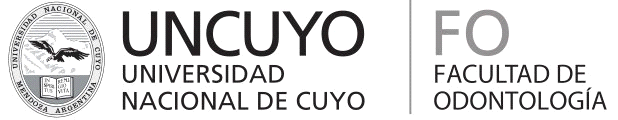 